LIGHT and DEDICATIONR. Giglio 12/18/22 This is our last Sunday morning service of 2022. We have seen God do incredible things this past year and have every reason to believe that he will continue to do “Great things” in the year to come.Along with Christmas, we are now also entering the season of Hanukkah, the 8-day “Feast of Dedication” (a.k.a. “Festival of Lights” or Hanukkah – which means “Dedication”)My hope for all of us, as we wind down one year and enter into the next, is that we don’t do anything, plan anything, or pursue anything until we first dedicate or rededicate ourselves fully to God. What better time to begin, then the FEAST of DEDICATION?Feast of Dedication (a.k.a. Hanukkah, Feast of Lights)This 8-Day festival commemorates the re-dedication of the Temple after it was desecrated in 168BC. It is celebrated by the lighting of a Hanukkiah Menorah and telling the story of the miracle of the day’s supply of lamp oil that is said to have miraculously lasted for 8 days. It’s not a story found in most Bibles, it’s written in the books of 1st and 2nd Maccabees in the Apocrypha.  It takes place during the intertestamental period (years between the Old Testament and New Testament)In 167 BC Judea was ruled by Antiochus IV (he called himself Epiphanes, which means the manifestation of God) about 150 years after the Greeks conquered this region under Alexander the Great.Antiochus was a ruthless dictator and outlawed the Jewish religion, punishable by death. He captured the Holy Temple and desecrated it, killing its priests and sacrificing a pig on the altar. A Jewish Zealot by the name of Judah Maccabee and his five brothers started a revolt in an effort to chase the Seleucid/Greek army out of Jerusalem and recapture the temple. They were miraculously successful even against tremendous odds. They recaptured the temple and rededicated it to the Lord.  “Hanukkah” means Dedication.The miracle of the oil is not found in the Hebrew scriptures but is found in other ancient writings about this event.Tradition tells us that the Maccabees only had one day’s supply of oil and needed eight days to dedicated that way Solomon initially did it in 2nd Chronicles 7. We are told that one day’s supply lasted for eight days and they considered it a miracle that should be celebrated every year saying: “Nes Gadol Haya Sham”  - “A great miracle happened there” That’s why the Dreidel has the following letters ion its four sides: Nun, Gimmel, Hay, Shin. (one representing each word).[ Our Family: Lights Menorah for 8 nights, prays specific prayers (Al HaNissim, Ma’oz tzur), We play Dreidel, eat Latkes (oniony potato pancakes) / sufganiyot (jelly doughnuts) , and Kids get presents : )  ]Hanukkah is not one of the seven annual Hebrew feasts in Lev 23, and is not one of the major holidays. So why should we, as Christians care about this, or any “Jewish” holidays for that matter?The answer is very simple…because Jesus did. He observed ALL the Holidays!Jesus was very Jewish as were ALL his apostles. Not only was he Jewish, but he was such an Orthodox (fully-adherent) Jew that:He was called upon to speak in the synagogue (Luke 4)He was called “Rabbi whom God has sent to teach us” by a well-known Pharisee (Nicodemus in John 3)After he was arrested, the chief priests and the whole Sanhedrin tried to find any fault with him or His adherence to Jewish law and found nothing. (Mark 14)What about the apostles? Didn’t they “Jettison their Jewishness” after Pentecost?No, They were all in Jerusalem for Pentecost (Shavuot) because they were required to be there for the holiday under Jewish law.  The Holy Spirit fell in a powerful way on this particular annual Pentecost celebration and they were filled with power and boldness. But instead of doing away with their Jewishness and starting a separate religion. They continued in their Jewishness having the completion of Messiah and the fulfillment of prophecy (Joel 2) upon them. In fact, the first thing they did in the chapter after Pentecost (Acts 2), is go right back to the temple to pray, as they normally would (Acts 3)Even as the church began to grow and expand, and the well-known Pharisee named Saul of Tarsus became a follower of Jesus and a leader in the church, they STILL were considered a “sect” of Judaism. Remember when Tertullis, the lawyer for the High Priest Ananias was speaking to Felix the Roman Governor? He called the whole movement “A sect of Judaism”, which is what it started out as, long before it was called Christianity. Acts 24:5 "We have found this man to be a troublemaker, stirring up riots among the Jews all over the world. He is a ringleader of the Nazarene sect.”We see all through the New Testament that Jewish believers, while no longer bound by the law for forgiveness of their sins, continued to honor, observe and measure their seasons according to “Appointed Times”, known as “Hebrew Feasts”. (Passover, Feast of Tabernacles, etc ...)But what about Hanukkah?In John 10, during the Hanukkah celebration in Jerusalem Jesus attends the celebration and while he was there, He made a statement that was probably the most controversial yet profound statement that he spoke up to that point.John 10:22-33 “Then came the Festival of Dedication at Jerusalem. It was winter, 23 and Jesus was in the temple courts walking in Solomon’s Colonnade. 24 The Jews who were there gathered around him, saying, “How long will you keep us in suspense? If you are the Messiah, tell us plainly.”25 Jesus answered, “I did tell you, but you do not believe. The works I do in my Father’s name testify about me, 26 but you do not believe because you are not my sheep. 27 My sheep listen to my voice; I know them, and they follow me. 28 I give them eternal life, and they shall never perish; no one will snatch them out of my hand. 29 My Father, who has given them to me, is greater than all; no one can snatch them out of my Father’s hand. 30 I and the Father are one.”31 Again his Jewish opponents picked up stones to stone him, 32 but Jesus said to them, “I have shown you many good works from the Father. For which of these do you stone me?”33 “We are not stoning you for any good work,” they replied, “but for blasphemy, because you, a mere man, claim to be God.”John 10:30 “ I and the Father are one.” !!!This single statement “I and the Father are one.” which he chose to make during Hanukkah, the “festival of lights”, almost got him killed (stoned) on the spot. What it did do was set in motion the plan and the timeclock toward His crucifixion. The next chapter (John 11) the Pharisees put the plan in place to kill Jesus. In John 12 Jesus rides into Jerusalem openly and publicly on a donkey, essentially giving himself up for the final week of his life before the cross.  This truth about being “one with the Father”, was the very thing the Gospel of John first speaks about when he described Jesus’s birth as; “He was with God and Was God” and He is the  “Light coming into the world”. This is why it is so appropriate that The Light of the world made this “Big Reveal”  at his final Hanukkah (also known as festival of lights). He was one with God from the very beginning.John 1:1-2 In the beginning was the Word, and the Word was with God, and the Word was God. 2 He was with God in the beginning. John 1:9-10 “ The true light that gives light to everyone was coming into the world. John 1:14  “The Word became flesh and made his dwelling among us.”Jesus is the light of the world!John 8:12 “I am the light of the world. The one who follows me will no longer walk in the darkness, but will have the light of life.” He was born into a very very dark world. Ruled by Rome, The Herods, and the High Priests.The brutal Roman Empire had conquered the region in 63BC and placed a cruel dynasty over the region including Herod the Great who was given the title “King of the Jews”. They placed corrupt High Priests in the temple to control the people and extort large sums of money and taxes from anyone who wanted to worship the One True God. It was so brutal, that even the mention of a baby being born in the kingdom that might possibly be the Messiah, caused Herod to kill all the little boys in Bethlehem 2-yrs-old and under. That is the dark world that Jesus was born into.Jesus was and is the only light in our dark world. Without him there would be nothing but darkness. Think about what the world would be like today if Jesus was never born. If Society just got more and more evil every century. Void of love, kindness, compassion, and goodness.How dark would this world be without Jesus?The prophecies about the Messiah coming into the world point out how dark the world would be when the Messiah enters into it.Isaiah 60:1-3 
“Arise, shine;
For your light has come!
And the glory of the Lord is risen upon you.
2 For behold, the darkness shall cover the earth,
And deep darkness the people;
But the Lord will arise over you,
And His glory will be seen upon you.
3 The Gentiles shall come to your light,
And kings to the brightness of your rising.”Our logo -   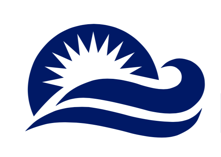 Isaiah 49:6  “I will also make you a light for the Gentiles,
    that my salvation may reach to the ends of the earth.”When Jesus was born, He was taken by Joseph and Mary to the temple to be dedicated. The same temple in Jerusalem that was rescued and rededicated by the Maccabees and consecrated before the Lord. While they were there they met a very interesting old man named Simeon who was told by God that he would not die until he has seen the Messiah.  :Luke 2:28-32 “Simeon took him in his arms and praised God, saying:29 “Sovereign Lord, as you have promised, you may now dismiss your servant in peace. 30 For my eyes have seen your salvation, 31 which you have prepared in the sight of all nations: 32 a light for revelation to the Gentiles, and the glory of your people Israel.”Interesting that he said “For my eyes have seen your salvation.” Because the name “Jesus” means salvation.Without Him there is no hope for salvation and our lives are destined for darkness. Listen to this familiar passage from Isaiah:Isaiah 9:1a,2,6 “Nevertheless, there will be no more gloom for those who were in distress…The people walking in darkness have seen a great light; on those living in the land of deep darkness a light has dawned.
For unto us a child is born, unto us a son is given, and the government will be on his shoulders. And he will be called Wonderful Counselor, Mighty God, Everlasting Father, Prince of Peace.” 
These verses are among the most famous “Christmas verses” in the Old Testament. They are written by Isaiah the prophet about 700 years before the birth of Jesus. They clearly speak of the coming of the Messiah but are presented in a somewhat peculiar manner because they are written in past, present, and future tense.

For instance;
Verse 2 (past) “The people walking in darkness HAVE SEEN a great light.”
Verse 6 (present) “a child IS born, a son IS given”.
Verse 6 (future) “the government WILL be on his shoulders, he WILL BE called…”

Unlike anyone else ever prophesied about, Jesus can exist within time and outside of time. He was the Word in the Beginning (John 1:1), He became flesh and dwelt among us (John 1:14), and “He is the same yesterday and today and forever” (Heb 13:8).

This is important to us, because the child that was born 2000 years ago, can still bring light to those of us walking in darkness today.

His birth was good news of great joy not only for those living in and around Bethlehem in those days but perpetual “good news of great joy for all people” regardless of where or when they were born or lived their lives.
This is why we celebrate Christmas at the darkest time of the year. Many people are still walking in darkness but because of Jesus’ birth, can now experience the true light that gives light. 

“The true light that gives light to everyone came into the world.” (John 1:9)

Those of us who were brought out of darkness and into that light must celebrate it, share it and proclaim His praises this Christmas. 

“You are a chosen generation, a royal priesthood, a holy nation, His own special people, that you may proclaim the praises of Him who called you out of darkness into His marvelous light!” (1st Peter 2:9)That’s Our Calling…”to declare the praises of him who called you out of darkness into his wonderful light.”1st John 1:7 “walk in the light, as he is in the light.”So many are walking in darkness in these days. Not just the seasonal sadness that effects many people this time of year, or the fact that the Winter Solstice is upon us,  but the earth is filled with the pervasive spiritual darkness that is brought on by the work of the enemy.Hanukkah, the festival of lights is the perfect time to ask the Light of the World to fill our lives and illuminate that darkness. It’s a perfect time to rededicate ourselves to God and commit to walking in His light.As we light  the candles of the Feast of Dedication, Let’s dedicate ourselves to walking in the light this coming season so that we can have full fellowship with Him and Each other,  and also, let’s dedicate ourselves to sharing the light that is within us, not only with friends and family during the holidays, but with those who are walking in spiritual darkness, so they can have share the good news of the great joy of Jesus as well.Daniel 12:3 “Those who are wise will shine like the brightness of the heavens, and those who lead many to righteousness, like the stars for ever and ever.”